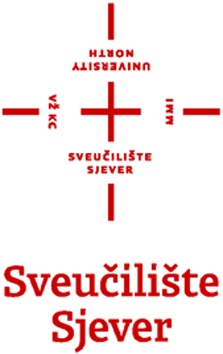                                                                                  University NorthERASMUS+ PROJECT - KA1 Individual mobility of students in the academic year 2018/2019.APPLICATION FORM FOR STUDENTS  Mobility for studiesPERSONAL DATA OF THE APPLICANT *INFORMATION OF THE STUDY PROGRAMMEINFORMATION ABOUT PREVIOUS MOBILITYDATA ABOUT THE HOST (RECEIVING) UNIVERSITY IN A PARTNER COUNTRYIf during the study period abroad want to make a final paper, fill in the following information:PLANNED PERIOD OF MOBILITY FOR STUDY DECLARATION OF DOUBLE FINANCING AND PUBLICATION OF PERSONAL DATAMOTIVATIONAL LETTERThe motivation letter is the descriptive part of your application for the competition in the Erasmus +, which need to briefly introduce and describe: 1. your academic interests, the second reason of the application to the respective tender, 3 your motivation to go to a foreign university / or foreign company, and 4. your expectations during the Erasmus + mobility and 5 potential value and results that you achieved after the implementation of the Erasmus + mobility.Use the default framework to a maximum of 1 page, font Times New Roman, 11th motivation letter in English.Place and date: Signature of the studentERASMUS+ STUDENT NOMINATION FORM  Student Data:Intended Mobility to: Note: Erasmus + Student Nomination Form is used by International Office for further proceedings nominations Erasmus + students in selected foreign institutions. The form is an integral part of the application and must be completed in English.NAME AND SURNAMEDATE OF BIRTHPLACE AND COUNTRY OF BIRTHCITIZENSHIPGENDERMFPERMANENT ADDRESSTEMPORARY ADDRESS(IF DIFFERENT THAN THE PERMANENT ADDRESS)PHONE NUMBERMOBILE PHONE NUMBERE-MAIL ADDRESSPERSONAL IDENTITY NUMBERHOME UNIVERSITYSTUDY PROGRAMLEVEL OF STUDYUndergraduateGraduateTHE STUDENT STATUSFullExtraordinaryYEAR of STUDY in Acad. Year 2018/2019.REPEAT study yearYesNoAverage rating exams passed in the current studyHave you participated in any of the mobility program during your studies?Yes No If is your answer is yes, please provide the name of the program, place and period of mobilityReceiving UniversityReceiving UniversityChoice 1:Choice 1:Choice 2:Choice 2:Do you have achieved contact the above institutionChoice 1.    Yes / NoChoice 2.    Yes / No Full name of contact person (phone and e-mail)1.2. The topic of the dissertation orTitle of the dissertationName and surname of the mentor on the system componentName and surname of the mentor on foreign higher education institutionNumber of credits to be awarded for the final workStart mobility(Date, month, year)Completion of mobility(Date, month, year)TOTAL NUMBER OF MONTHSBy submitting my application, I affirm that I have read and understood all provisions of the Call for Applications within the Erasmus+ project no. 2018-1-HR01-KA107-047227  and that I give my consent to coordinating HEI, the University North, to publicly disclose my name, my personal information and my mobility activity data before, during and after the mobility.Signature of the student ERASMUS+ STUDY EXCHANGE  Student Surname:Student Name:Gender:                           M                                                         FDate of birth:dd/mm/yyyy Home address:Home city, countryHome University:      University North; Trg.dr.Žarka Dolinara 1, 48 000 Koprivnica, CroatiaHome Faculty:Home study program:        Home study level (mark appropriate)1st undergraduate 2nd graduateYear of study in the academic year 2015/2016    Contact e-mail:Contact phone:Academic successNational grade point average: Mother tongue:Foreign languages:12 3  Host Institution (University), Choice 1Host Faculty, Choice 1Host Institution(University), Choice 2Host Faculty, Choice 2Proposed duration of mobility, number of monthsDate of mobility start Date of mobility end